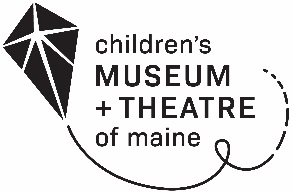 Scholarship Application1) What would be helpful to you? Check   ✓   all that apply.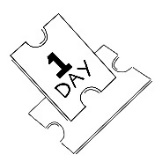 We would like ______one-day passes.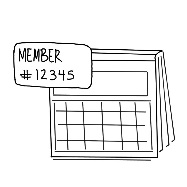 We would like a yearly membership. We would like a discount of:25%50%75%100%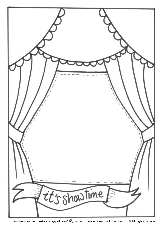 We would like ________ free tickets for theatre shows.Keep an eye on kitetails.org/theatre for the schedule of pay-what-you-can theatre showings!2) Tell us why this scholarship would be helpful for you________________________________________________________	    ________________________________________________________3) Please fill-out with information on 2-9 people:Adult Name 1: __________________________________________    				(ex. Jane Smith)Adult Name 2: __________________________________________   (Optional)Adult Name 3: __________________________________________       (Optional)	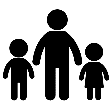 Children’s Names:	Birth Dates:                                                                    (ex. 01/01/1999)___________________________________         _____________   ___________________________________   	 ________________________________________________   	 ________________________________________________   	 ________________________________________________   	 ________________________________________________   	 _____________Space for more names on the back! 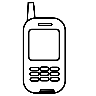 Phone number: _________________________________________ex. (207)555-5555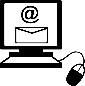 E-mail: ___________________________________    Current address: __________________________________________
		    __________________________________________
                              City:_________________State:____Zip:_________               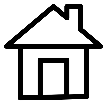 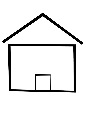 How did you hear about this program? (friend/family, web, service, etc…)_____________________________________________________________More Family Members (your membership can include up to 4 adults):Adult Name 4: __________________________________________			(Optional)Children’s Names:	Birth Dates:                                                                    (ex. 01/01/1999)
___________________________________         _____________ ___________________________________   	 ________________________________________________   	 _____________More space for your story: ______________________________________________________
		    ______________________________________________________ ______________________________________________________
		    ______________________________________________________
		    ______________________________________________________
		    ______________________________________________________
		    ______________________________________________________
		    ____________________________________________________________________________________________________________Today’s date:	FIN: